Name: _____________________________________						Period: ____Foundations of Civilizations Test ReviewDescribe the Neolithic Revolutions & its effects on people.List and describe the characteristics of civilization. How did physical geography impact the early civilizations?Describe the characteristics of the major River Valley Civilizations and their contributions/inventions.Huang-He (Yellow River):Indus:Mesopotamia (including Sumer):Nile (Egypt):What was unique about the Fertile Crescent?What was the impact of Hammurabi’s Code? Why was it important?Be able to locate each River Valley Civilization on a world map.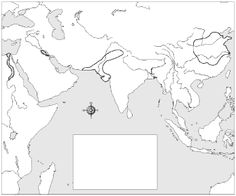 Compare and contrast Hammurabi’s Code and the Ten Commandments.Explain Judaism and what made it unique at that time.CharacteristicDescription/Explanation